Modellregion für nachhaltige MobilitätRegionales Programm zur Kofinanzierung voninnovativen Projektvorhaben für die Umsetzung einer nachhaltigen Mobilität in der Region StuttgartFormulare für die Antragserstellung 2019(Projekte im Zeitraum 2020-2021)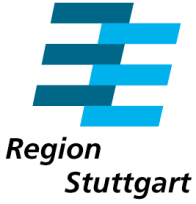 A.	Projekttitel/Konsortium/ProjektpartnerBitte füllen Sie das Formblatt jeweils für alle Projektpartner ausBitte benennen Sie einen Projektkoordinator für alle inhaltlichen und technischen Fragen des Projekts. Der Projektkoordinator wird als Projektpartner 1 gesetzt.Bei mehr als fünf Projektpartnern kopieren Sie bitte die obige Tabelle und fügen diese mit weiterführender Nummerierung (Projektpartner 6, 7,…) in das Formular ein.B.	Beschreibung des Projektvorhabens Bitte beschreiben Sie möglichst kurz und prägnant die zentralen Punkte Ihres Projekt-vorhabens anhand der folgenden Gliederung (B1 bis B 5).B1	KurzbeschreibungBitte beschreiben Sie möglichst kurz die zentralen Punkte Ihres Projektvorhabens.Text:B2	Ziele und erwartete Ergebnisse?Darstellung der Projektziele und der erwarteten Ergebnisse mit Bezug zu den Zielen/Leitlinien des Kofinanzierungsprogramms und dem jeweiligen Projektschwerpunkt.Stichpunkte:Stärkung der Intermodalität durch Vernetzung/DigitalisierungMaßnahmen eines nachhaltigen, betriebsübergreifenden Mobilitätsmanagements.Förderung des Umweltverbundes (ÖPNV, Rad- und Fußverkehr)Sicherung der Anschlussmobilität an den ÖPNVintelligente City-Logistik / elektrische WirtschaftsverkehreSharing Modelle (Pkw, Zweiräder)Beitrag zum Klimaschutz und zur Schadstoffreduktion.Text:B3	Darstellung des Innovationsgrades des VorhabensBeschreibung des innovativen Beitrags des Projektvorhabens zu einer nachhaltigen Mobilität in der Region Stuttgart.Stichworte:Technische Innovation.Innovatives Mobilitätskonzept / Geschäftsmodell / Bürgerbeteiligung.Moderne Zugangssysteme (z.B. PolygoCard) zu den neuen Mobilitätsangeboten.Einsatz von zukunftsfähiger Ladeinfrastruktur (z.B. Schnellladestationen) für Elektromobilität.Einsatz moderner Informations- und Kommunikationstechnologie (IKT), z.B. zur Vernetzung der
Angebote.Text:B4	Modellcharakter und Übertragbarkeit auf andere Städte/Gemeinden.Beschreibung der regionalen Alleinstellungsmerkmale und wo möglich der Synergie-Effekte
zu anderen Vorhaben.Stichpunkte:Modellcharakter des Vorhabens.Übertragbarkeit des Projektvorhabens auf andere Städte und Gemeinden.Mögliche Synergieeffekte.Text:B5	Verwertung der ProjektergebnisseDarstellung der Verwertung der Projektergebnisse und der nachhaltigen Finanzierung des
Projektvorhabens nach Ablauf des Zeitraums der Kofinanzierung.Stichpunkte:Verwertung / Weiterführung der Maßnahmen nach Beendigung des Projektes, ggf. inklusive Betrieb.Sicherstellung der Nachhaltigkeit der Projektergebnisse.Sicherstellung der Finanzierung und Dauer des Betriebs des Mobilitätsvorhabens nach Ablauf des Zeitraums der Kofinanzierung.Text:B6	Darstellung der Zielgruppen / Nutzergruppen des ProjektvorhabensBeschreibung der verschiedenen Zielgruppen und der jeweiligen Angebote / Maßnahmen.Stichpunkte:Adressierte Zielgruppen (bspw. Einwohner, Touristen, Pendler, Unternehmen, kommunale Mitarbeiter) und zielgruppenspezifische Angebote.Größe der Zielgruppe (geschätzt), die erreicht werden soll.Text:B7	Regionales Logo, Vermarktungskonzept, ÖffentlichkeitsarbeitHINWEIS: Kofinanzierte Fahrzeuge und Infrastrukturen erhalten eine regionale Identität durch das Logo der Region Stuttgart. Zusätzlich soll die Nutzbarkeit der polygoCard als Zugangs- und Bezahlmedium sichergestellt sein, Näheres hierzu regelt der Kofinanzierungsvertrag.Stichpunkte:Vermarktungskonzept (z.B. Beschilderungen, Apps zur Information und Buchung,
Zusammenarbeit mit Kooperationspartnern).Maßnahmen der Öffentlichkeitsarbeit.Ggf. Einbindung lokal ansässiger Unternehmen / Arbeitgeber als angestrebte Nutzergruppe (Stichwort: Betriebliches Mobilitätsmanagement).Wirkung des Projektvorhabens im Rahmen der Wirtschaftsförderung, z.B. Schaffung von Arbeitsplätzen, Auslösen von privaten / öffentlichen Investitionen.Text:B8	Projektpartner und ProjektorganisationHINWEIS: Der Projektkoordinator koordiniert den Projektfortschrittsbericht (fällig zum Ende des jeweiligen Förderjahres) und ist der Hauptansprechpartner für den Kofinanzierungsmittelgeber. Es wird empfohlen Absichtserklärungen zur Mitwirkung, Organisation und Umsetzung/Betrieb des Vorhabens von wichtigen (externen) Partnern beizulegen.Stichpunkte:Beteiligte Projektpartner (Art der Organisation, wesentliche Geschäftsfelder, Anzahl Mitarbeiter, Jahresumsatz).Projektorganisation (geplante Zusammenarbeit im Projekt).Text:B9	Umsetzung des Vorhabens, Zeitplan, Einbindung der GremienDarstellung des Zeitplans für die Umsetzung des Projektvorhabens.Stichpunkte:Zeitplan bezüglich Umsetzung / Betrieb des Vorhabens.Beteiligung der Gremien (wie und wann), um den Antrag mit hoher Verbindlichkeit – auch für die finanzielle Eigenbeteiligung – stellen zu können.Text:B 10 Begründung der Notwendigkeit einer Kofinanzierung durch das Regional-programm „Modellregion für nachhaltige Mobilität“Voraussetzung für eine Kofinanzierung ist, dass mittels der Beihilfen Maßnahmen ergriffen werden, die ohne die Beihilfen unterbleiben würden, und dass die Beihilfen zugleich die wirtschaftliche Entwicklung fördern, ohne den Wettbewerb übermäßig zu verzerren.TextC	Beschreibung der Arbeitspakete, Meilensteine, geplanten AusgabenHINWEIS: Bitte füllen Sie die folgenden Tabellen für jedes Arbeitspaket aus. Arbeitspakete können bspw. auf der Basis der im Vorhaben geplanten Module/Mobilitätsangebote gebildet werden (Bsp.: AP 1: elektrisches Carsharing, AP 2: Ladeinfrastruktur).Bitte geben Sie die geplanten Ausgaben der Projektpartner für Arbeitspaket 1 an.Bitte geben Sie die geplanten Ausgaben pro Projektpartner für Arbeitspaket 2 an.Bitte geben Sie die geplanten Ausgaben pro Projektpartner für Arbeitspaket 3 an.Bitte geben Sie die geplanten Ausgaben pro Projektpartner für Arbeitspaket 4 an....bis(Bitte ergänzen Sie das Formular ggf. durch Kopieren der Tabellen um weitere Arbeitspakete).Bitte geben Sie die geplanten Ausgaben pro Projektpartner für Arbeitspaket n an.D.	Geplanter Ressourceneinsatz pro Partner nach HaushaltsjahrenBitte geben Sie für jeden Projektpartner den Ressourceneinsatz nach Haushaltsjahren an.E.	Finanzierung, weitere KofinanzierungsmittelgeberBitte geben Sie weitere Kofinanzierungsrmittelgeber des o.g. Projektvorhabens an.Wenn ja, bitte machen Sie folgende Angaben:F	Geplante Finanzierung des VorhabensHINWEIS: Die Antragssteller verpflichten sich einen Eigenanteil von mindestens 50 Prozent der Gesamtkosten des Vorhabens zu tragen. Bitte machen Sie die folgenden Angaben zur Finanzierung des Projektvorhabens:G	Erklärungen des Antragstellers/der AntragstellerinFormblatt F wird von jedem Projektpartner einzeln ausgefüllt.Partner 1 (Projektkoordinator):Bitte den Namen der Organisation/des Unternehmens einfügen.ErklärungenMit meiner Unterschrift erkenne ich die Kofinanzierungsrichtlinien 2019 an. Von den Hinweisen zum Vorbehalt GVFG oder anderer Programme habe ich Kenntnis genommen. Wir verpflichten uns im Falle einer Kofinanzierung zur Zusammenarbeit bei der regionalen Vermarktung (d.h. insbesondere Anbringung des Logos der Region Stuttgart an gut sichtbarer Stelle und Hinweis auf die Kofinanzierung durch die Region Stuttgart bei allen Maßnahmen der Kommunikation). Ferner verpflichten wir uns im Falle einer Kofinanzierung zur Weitergabe von relevanten Daten und Nutzerzahlen an den VRS während des Förderzeitraums.Ort: ____________________________________Datum: ___________________________Rechtsverbindliche Unterschrift des Antragstellers/der Antragstellerin, StempelPartner 2: Bitte den Namen der Organisation/des Unternehmens einfügen.ErklärungenOrt: ____________________________________Datum: ___________________________Rechtsverbindliche Unterschrift des Antragstellers/der Antragstellerin, Stempel_____________________________________________Partner 3:Bitte den Namen der Organisation/des Unternehmens einfügen.ErklärungenOrt: ____________________________________Datum: ___________________________Rechtsverbindliche Unterschrift des Antragstellers/der Antragstellerin, Stempel_____________________________________________Partner 4:Bitte den Namen der Organisation/des Unternehmens einfügen.ErklärungenOrt: ____________________________________Datum: ___________________________Rechtsverbindliche Unterschrift des Antragstellers/der Antragstellerin, Stempel_____________________________________________Projekttitel: Laufzeit:von (Monat/Jahr) bis (Monat/Jahr)Projektschwerpunkt:Projektpartner 1 (Projektkoordinator)Projektpartner 1 (Projektkoordinator)AntragstellerAdresse:Ansprechpartner(in)Ansprechpartner(in)Vor- und Zuname:Funktion:Telefon (einschl. Durchwahl)E-Mail:Vor- und Zuname:Funktion:Telefon (einschl. Durchwahl)E-Mail:Vor- und Zuname:Funktion:Telefon (einschl. Durchwahl)E-Mail:Projektpartner 2Projektpartner 2Name der Organisation
/des Unternehmens:Adresse:Ansprechpartner(in)Ansprechpartner(in)Vor- und Zuname:Funktion:Telefon (einschl. Durchwahl)E-Mail:Vor- und Zuname:Funktion:Telefon (einschl. Durchwahl)E-Mail:Vor- und Zuname:Funktion:Telefon (einschl. Durchwahl)E-Mail:Projektpartner 3Projektpartner 3Name der Organisation
/des Unternehmens:Adresse:Ansprechpartner(in)Ansprechpartner(in)Vor- und Zuname:Funktion:Telefon (einschl. Durchwahl)E-Mail:Vor- und Zuname:Funktion:Telefon (einschl. Durchwahl)E-Mail:Vor- und Zuname:Funktion:Telefon (einschl. Durchwahl)E-Mail:Projektpartner 4Projektpartner 4Name der Organisation
/des Unternehmens:Adresse:Ansprechpartner(in)Ansprechpartner(in)Vor- und Zuname:Funktion:Telefon (einschl. Durchwahl)E-Mail:Vor- und Zuname:Funktion:Telefon (einschl. Durchwahl)E-Mail:Vor- und Zuname:Funktion:Telefon (einschl. Durchwahl)E-Mail:Projektpartner 5Projektpartner 5Name der Organisation
/des Unternehmens:Adresse:Ansprechpartner(in)Ansprechpartner(in)Vor- und Zuname:Funktion:Telefon (einschl. Durchwahl)E-Mail:Vor- und Zuname:Funktion:Telefon (einschl. Durchwahl)E-Mail:Vor- und Zuname:Funktion:Telefon (einschl. Durchwahl)E-Mail:Arbeitspaketnummer11ArbeitspaketnameLaufzeitvon (Monat/Jahr) bis ( Monat/Jahr)von (Monat/Jahr) bis ( Monat/Jahr)Beschreibung der
wesentlichen Schritte und der zentralen Beiträge der ProjektpartnerMeilensteine:M1:M2:Partner
/RessourcenPartner 1:Name der
OrganisationPartner 2:Name der
OrganisationPartner 3:Name der
OrganisationPartner 4:Name der
OrganisationRessourcen Gesamt/APAP 1AP 1AP 1AP 1AP 1AP 1Gesamtkosten€€€€€Investitionskost.€€€€€Sachkosten€€€€€Arbeitspaketnummer22ArbeitspaketnameLaufzeitvon (Monat/Jahr) bis ( Monat/Jahr)von (Monat/Jahr) bis ( Monat/Jahr)Beschreibung der
wesentlichen Schritte und der zentralen Beiträge der ProjektpartnerMeilensteine:M1:M2:Partner
/RessourcenPartner 1:Name der
OrganisationPartner 2:Name der
OrganisationPartner 3:Name der
OrganisationPartner 4:Name der
OrganisationRessourcen Gesamt/APAP 2AP 2AP 2AP 2AP 2AP 2Gesamtkosten€€€€€Investitionskost.€€€€€Sachkosten€€€€€Arbeitspaketnummer33ArbeitspaketnameLaufzeitvon (Monat/Jahr) bis ( Monat/Jahr)von (Monat/Jahr) bis ( Monat/Jahr)Beschreibung der
wesentlichen Schritte und der zentralen Beiträge der ProjektpartnerMeilensteine:M1:M2:Partner
/RessourcenPartner 1:Name der
OrganisationPartner 2:Name der
OrganisationPartner 3:Name der
OrganisationPartner 4:Name der
OrganisationRessourcen Gesamt/APAP 3AP 3AP 3AP 3AP 3AP 3Gesamtkosten€€€€€Investitionskost.€€€€€Sachkosten€€€€€Arbeitspaketnummer44ArbeitspaketnameLaufzeitvon (Monat/Jahr) bis ( Monat/Jahr)von (Monat/Jahr) bis ( Monat/Jahr)Beschreibung der
wesentlichen Schritte und der zentralen Beiträge der ProjektpartnerMeilensteine:M1:M2:Partner
/RessourcenPartner 1:Name der
OrganisationPartner 2:Name der
OrganisationPartner 3:Name der
OrganisationPartner 4:Name der
OrganisationRessourcen Gesamt/APAP 4AP 4AP 4AP 4AP 4AP 4Gesamtkosten€€€€€Investitionskost.€€€€€Sachkosten€€€€€ArbeitspaketnummernnArbeitspaketnameLaufzeitvon (Monat/Jahr) bis ( Monat/Jahr)von (Monat/Jahr) bis ( Monat/Jahr)Beschreibung derwesentlichen Schritte und der zentralen Beiträge der ProjektpartnerMeilensteine:M1:M2:Partner
/RessourcenPartner 1:Name der
OrganisationPartner 2:Name der
OrganisationPartner 3:Name der
OrganisationPartner 4:Name der
OrganisationRessourcen Gesamt/APAP nAP nAP nAP nAP nAP nGesamtkosten€€€€€Investitionskost.€€€€€Sachkosten€€€€€HaushaltsjahrPartner/201920202021SummeGesamtPartner 1: NamePartner 1: NamePartner 1: NamePartner 1: NamePartner 1: NameGesamtkosten€€€€Partner 2: NamePartner 2: NamePartner 2: NamePartner 2: NamePartner 2: NameGesamtkosten€€€€Partner 3: NamePartner 3: NamePartner 3: NamePartner 3: NamePartner 3: NameGesamtkosten€€€€Partner 4: NamePartner 4: NamePartner 4: NamePartner 4: NamePartner 4: NameGesamtkosten€€€€RessourcenGesamt/HHJ€€€€Wird das Projektvorhaben aktuell oder zukünftig durch weitere Kofinanzierungsmittelgeber (Dritte), z. B. EU, Bund, Land unterstützt?Ja Nein Antragsteller:Kofinanzierungsmittelgeber:Kofinanzierungssumme:€Gesamtlaufzeit von bis (Monat/Jahr):Aktueller Status (Einreichung geplant, bereits eingereicht):Gegenstand der Kofinanzierung sind folgende Bestandteile des vorliegenden Projektvorhabens:Gesamt20202021Investitionskosten€€€Sachkosten€€€Projektsumme (gesamt)€€€ggf. Kofinanzierungssumme weiterer Fördermittelgeber€€€Eigenanteil des(r) Antragsteller(s)(Quote mind. 50%)€€€Kofinanzierungssumme des Regionalprogramms (Quote max. 50 %)€€€Name/Rechtsform der Organisation/
des UnternehmensAdresseName/Funktion des Unterschrifts-
berechtigenDer(die) Antragsteller(in) erklärt, dass die angegebenen Aufwendungen zur Ableistung des o.g. Vorhabens notwendig sind und ausschließlich dafür geleistet werden.Ja Nein Der(die) Antragsteller(in) erklärt, dass er/sie als Partner des o.g. Vorhabens den erforderlichen Ko-Finanzierungs-beitrag (Eigenanteil) von mind. 50% der eigenen Projektsumme erbringen wird.Ja Nein Name/Rechtsform der Organisation/
des UnternehmensAdresseName/Funktion des Unterschrifts-
berechtigenDer(die) Antragsteller(in) erklärt, dass die angegebenen Aufwendungen zur Ableistung des o.g. Vorhabens notwendig sind und ausschließlich dafür geleistet werden.Ja Nein Der(die) Antragsteller(in) erklärt, dass er/sie als Partner des o.g. Vorhabens den erforderlichen Kofinanzierungsbeitrag (Eigenanteil) von mind. 50% der eigenen Projektsumme erbringen wird.Ja Nein Name/Rechtsform der Organisation/
des UnternehmensAdresseName/Funktion des Unterschrifts-
berechtigenDer(die) Antragsteller(in) erklärt, dass die angegebenen Aufwendungen zur Ableistung des o.g. Vorhabens notwendig sind und ausschließlich dafür geleistet werden.Ja Nein Der(die) Antragsteller(in) erklärt, dass er/sie als Partner des o.g. Vorhabens den erforderlichen Kofinanzierungsbeitrag (Eigenanteil) von mind. 50% der eigenen Projektsumme erbringen wird.Ja Nein Name/Rechtsform der Organisation/
des UnternehmensAdresseName/Funktion des Unterschrifts-
berechtigenDer(die) Antragsteller(in) erklärt, dass die angegebenen Aufwendungen zur Ableistung des o.g. Vorhabens notwendig sind und ausschließlich dafür geleistet werden.Ja Nein Der(die) Antragsteller(in) erklärt, dass er/sie als Partner des o.g. Vorhabens den erforderlichen Kofinanzierungsbeitrag (Eigenanteil) von mind. 50% der eigenen Projektsumme erbringen wird.Ja Nein 